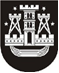 KLAIPĖDOS MIESTO SAVIVALDYBĖS TARYBASPRENDIMASDĖL SAVIVALDYBĖS BŪSTO, NEĮRENGTOS PALĖPĖS IR PAGALBINIO ŪKIO PASKIRTIES ŪKINIO PASTATO DALIŲ PARDAVIMO (N)2020 m. rugsėjo 24 d. Nr. T2-221KlaipėdaVadovaudamasi Lietuvos Respublikos vietos savivaldos įstatymo 16 straipsnio 2 dalies 26 punktu, Lietuvos Respublikos paramos būstui įsigyti ar išsinuomoti įstatymo 25 straipsnio 2 dalies 3, 4 ir 5 punktais, 3 dalimi ir 27 straipsnio 1 dalimi ir Klaipėdos miesto savivaldybės būsto ir pagalbinio ūkio paskirties pastatų pardavimo tvarkos aprašo, patvirtinto Klaipėdos miesto savivaldybės tarybos 2016 m. gruodžio 22 d. sprendimu Nr. T2-304 „Dėl Klaipėdos miesto savivaldybės būsto ir pagalbinio ūkio paskirties pastatų pardavimo tvarkos aprašo patvirtinimo“, 16.6 papunkčiu, Klaipėdos miesto savivaldybės taryba nusprendžia:Parduoti Savivaldybei nuosavybės teise priklausantį būstą, neįrengtos palėpės ir pagalbinio ūkio paskirties pastato dalis:1. R. Č. – I. Simonaitytės g. 16-(duomenys neskelbtini), Klaipėda, 47,96 kv. metro ploto būsto, unikalus Nr. (duomenys neskelbtini), namo statybos metai – 1980. Kaina – 40 780,00 Eur (keturiasdešimt tūkstančių septyni šimtai aštuoniasdešimt eurų 00 ct), iš jų 80,00 Eur (aštuoniasdešimt eurų 00 ct) – už būsto vertės nustatymą;2. A. S. – Turgaus a. 11-(duomenys neskelbtini), Klaipėda, 333/7483 dalių, 3,33 kv. metro ploto, bendras plotas – 74,83 kv. metro neįrengtos palėpės, unikalus Nr. (duomenys neskelbtini), namo statybos metai – 1910. Kaina – 550,00 Eur (penki šimtai penkiasdešimt eurų 00 ct), iš jų 50,00 Eur (penkiasdešimt eurų 00 ct) – už turto vertės nustatymą;3. V. P. – Turgaus a. 11-(duomenys neskelbtini), Klaipėda, 332/7483 dalių, 3,32 kv. m ploto bendras plotas – 74,83 kv. metro neįrengtos palėpės, unikalus Nr. (duomenys neskelbtini), namo statybos metai – 1910. Kaina – 550,00 Eur (penki šimtai penkiasdešimt eurų 00 ct), iš jų 50,00 Eur (penkiasdešimt eurų 00 ct) – už turto vertės nustatymą;4. J. M. –  Marių g. 3, Klaipėdos r. sav., Priekulės sen., Kairių k., 6,32 kv. metro ploto dalis (plane žymima ind. (duomenys neskelbtini)), pagalbinio ūkio paskirties ūkiniame pastate, pažymėtame 4I1/p, bendras plotas – 53,60 kv. metro, užstatytas plotas – 67,00 kv. metro, unikalus Nr. (duomenys neskelbtini). Namo statybos metai – 1963. Kaina – 400,00 Eur (keturi šimtai eurų 00 ct), iš jų 100,00 Eur (vienas šimtas eurų 00 ct) – už turto vertės nustatymą;5. N. P. – Marių g. 3, Klaipėdos r. sav., Priekulės sen., Kairių k., 6,90 kv. metro ploto dalis (plane žymima ind. (duomenys neskelbtini)), pagalbinio ūkio paskirties ūkiniame pastate, pažymėtame 4I1/p, bendras plotas – 53,60 kv. metro, užstatytas plotas – 67,00 kv. metro, unikalus Nr. (duomenys neskelbtini). Namo statybos metai – 1963. Kaina – 400,00 Eur (keturi šimtai eurų 00 ct), iš jų 100,00 Eur (vienas šimtas eurų 00 ct) – už turto vertės nustatymą;6. V. G. – Marių g. 3, Klaipėdos r. sav., Priekulės sen., Kairių k., 6,96 kv. metro ploto dalis (plane žymima ind. (duomenys neskelbtini)), pagalbinio ūkio paskirties ūkiniame pastate, pažymėtame 4I1/p, bendras plotas – 53,60 kv. metro, užstatytas plotas – 67,00 kv. metro, unikalus Nr. (duomenys neskelbtini). Namo statybos metai – 1963. Kaina – 400,00 Eur (keturi šimtai eurų 00 ct), iš jų 100,00 Eur (vienas šimtas eurų 00 ct) – už turto vertės nustatymą.Šis sprendimas gali būti skundžiamas Lietuvos administracinių ginčų komisijos Klaipėdos apygardos skyriui arba Regionų apygardos administraciniam teismui, skundą (prašymą) paduodant bet kuriuose šio teismo rūmuose, per vieną mėnesį nuo šio sprendimo įteikimo suinteresuotai šaliai dienos.Savivaldybės merasVytautas Grubliauskas